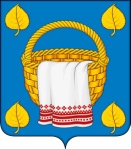 СОВЕТ НАРОДНЫХ ДЕПУТАТОВЛИПЧАНСКОГО СЕЛЬСКОГО ПОСЕЛЕНИЯБОГУЧАРСКОГО МУНИЦИПАЛЬНОГО РАЙОНАВОРОНЕЖСКОЙ ОБЛАСТИРЕШЕНИЕот «04» апреля 2022 г. № 116с. ЛипчанкаО внесении изменений в решение Совета народных депутатов Липчанского сельского поселения Богучарского муниципального района от 26.06.2012 № 89 «Об утверждении Правил благоустройства территории Липчанского сельского поселения Богучарского муниципального района Воронежской области»Руководствуясь Федеральными законами: от 06.10.2003 года № 131-ФЗ «Об общих принципах организации местного самоуправления в Российской Федерации», 24.06.1998 № 89 –ФЗ «Об отходах производства и потребления», Уставом Липчанского сельского поселения Богучарского муниципального района, рассмотрев протест прокуратуры от 28.02.2022 № 2-1-2022, Совет народных депутатов Липчанского сельского поселения Липчанского сельского поселения Богучарского муниципального района от 26.06.2012 № 89 «Об утверждении Правил благоустройства территории Липчанского сельского поселения Богучарского муниципального района Воронежской области» следующие изменения:1.1. подпункт 4.4 пункта 4  приложения к решению «Правила благоустройства территории Липчанского сельского поселения Богучарского муниципального района Воронежской области»  изложить в следующей редакции:«4.4. Контейнерные площадки для сбора отходов должны быть с твердым покрытием, имеющим уклон для отведения талых и дождевых сточных вод, удобным подъездом специализированного автотранспорта, иметь с трех сторон ограждение высотой не менее 1,5 м, чтобы не допускать попадания отходов на прилегающую территорию.Ограждение контейнерных площадок должно выполняться из плотного (железобетонного, кирпичного, металлического) материала, не допускается выполнение ограждения из решетчатого, сетчатого или деревянного материала.».2. Контроль за исполнением настоящего решения оставляю за собой.Глава Липчанскогосельского поселения                                                                 В.Н. Мамон